IO4 Manual de herramientasI. INTRODUCCIÓNEl proyecto Europeo ABC - Anti-Bullying Certification (2017-1-NL01-KA201-035172) es un proyecto de Key Action 2 financiado por el Programa Europeo Erasmus +.En 2016, la Red Europea De Lucha contra el Acoso (EAN) decidió que era necesario crear una herramienta para que las escuelas evaluaran su política anti-bullying y les ayudara a elevar sistemáticamente la calidad de estos esfuerzos. Esta idea cristalizó en la conceptualización de un procedimiento de certificación, que sería un proceso de autoevaluación, redefinición de la política y obtención de una revisión independiente de los planes finales de mejora.El procedimiento de certificación no es sólo una "comprobación" de los procedimientos escritos contra el acoso, sino que también contiene un análisis social y una evaluación de las necesidades, la integración de planificación de objetivos en curso, la formación del personal y de los estudiantes y una guía que apunta a medidas eficaces para mejorar estructuralmente el aprendizaje escolar y el clima de trabajo. Un aspecto clave de todo esto es la forma en que los estudiantes y los profesores se ocupan de los conflictos y si la escuela funciona como un modelo de habilidades y métodos de resolución de problemas no violentos que se fundamentan en la democracia de modelaje de roles. El objetivo principal del proceso de certificación no es prescribir las mejores prácticas a la escuela, sino hacer suyo el proyecto y tomar sus propias decisiones en una política escolar apropiada.El proyecto tiene como objetivo desarrollar un proceso de certificación para apoyar a las escuelas en el desarrollo de una política eficaz contra el acoso,El Proyecto ABC desarrolló los siguientes productos:Procedimiento de Certificación Encuesta para Estudiantes Encuesta para ProfesoresTaller de evaluación escolar por parte de los estudiantesTaller de evaluación escolar por parte de los profesoresManual de Herramientas con intervenciones recomendadasEl método fue desarrollado y pilotado en 9 escuelas en 5 países. ACCESO-España, CESIE-Italia, GALE-Países Bajos, Merseyside Expanding Horizons-UK, Villa Montesca -Italia, The Smile of the Child-Grecia.II. MANUAL DE HERRAMIENTASEl Manual se desarrolló en el marco del proyecto "Anti-Bullying Certification (ABC)" y tiene como objetivo proporcionar a los profesores, al personal de la escuela y la administración de la escuela, a los responsables de la toma de decisiones, a los padres y otras partes interesadas un recurso práctico para desarrollar una política eficaz contra el acoso escolar.Hay muchas intervenciones que podrían ser fructíferas en una estrategia escolar eficaz de seguridad e inclusión social. Sin embargo, la mayoría de las escuelas no son conscientes de qué intervenciones están disponibles y qué efectos tienen. El Manual de intervenciones proporcionará este tipo de información.El Manual de intervenciones está disponible en línea como un archivo de Excel(https://www.gale.info/en/projects/abc-project) y como una carpeta con páginas extraíbles, cada una de las cuales describe una intervención. Las páginas extraíbles de la versión en papel sirven para dos propósitos:1. El Manual de Herramientas se puede actualizar fácilmente con más o mejores intervenciones y2. Las páginas se pueden utilizar en las “visitas” para evaluar qué intervenciones se pueden utilizar mejor para hacer frente a desafíos específicos y para objetivos específicos.El diseño del Manual de Herramientas se basó en las observaciones y las necesidades de la comunidad educativa, en un intento de proporcionar a la comunidad escolar un recurso práctico y factible para hacer frente a los fenómenos de acoso escolar de manera efectiva.El Manual de Herramientas se organiza sobre la base de la forma de violencia que una escuela tiene como objetivo abordar. Por lo tanto, la hoja de cálculo consta de cuatro (4) hojas con doce secciones cada una. Cada hoja presenta intervenciones para un tipo específico de acoso escolar: acoso general, ciberacoso, acoso de género y varios tipos de acoso escolar. Cada sección contiene información sobre diferentes aspectos de la intervención, como el grupo de edad al que se dirige una intervención, el contexto en el que se puede utilizar mejor la intervención, la forma en que se puede implementar, así como el impacto esperado en los conocimientos, actitudes, habilidades o comportamientos.La mayoría de las intervenciones en el Manual de Herramientas no son completamente nuevas; sin embargo, el contexto y la orientación que ofrece las hacen originales. Además, las "herramientas" generalmente se centran en las intervenciones educativas, mientras que sabemos que las intervenciones más eficaces no son de naturaleza educativa, sino que son intervenciones pedagógicas y sociales no ligadas a las lecciones, por ejemplo, en cómo organizar un proceso que fomente y asegure el comportamiento prosocial en un grupo.El kit de herramientas ABC fue desarrollado por el partenariado ABC. Cada socio del proyecto aseguró la participación directa de las escuelas participantes. Después de abordar las necesidades de capacidad y concienciación, cada país proporcionó una serie de metodologías, herramientas y buenas prácticas que se basan en la claridad y la practicidad.En general, el kit de herramientas ABC se entiende principalmente como una herramienta para tomar decisiones; no es un manual completo para implementar las intervenciones. Sin embargo, nuestras descripciones incluyen enlaces a Internet a la fuente/sitio web original con descripciones más detalladas de las intervenciones.El kit de herramientas puede ser un recurso útil para varios grupos objetivo:El personal de la escuela (es decir, personal de apoyo, consejeros) tiene una participación directa en el funcionamiento diario de la escuela y el bienestar psicosocial de los estudiantes. A través del kit de herramientas, el personal se suma a su conjunto de habilidades existente y puede elegir la intervención óptima que mejor se adapte a las necesidades de su escuela. Los líderes escolares pueden ser asesorados por el Manual de herramientas sobre intervenciones eficaces con el objetivo de alcanzar una política escolar eficaz para mejorar el clima escolar.Los estudiantes podrían haber experimentado acoso en algún momento de su vida, ya sea como testigo o como acosador o víctima. El kit de herramientas ofrece la oportunidad de mejorar sus conocimientos sobre los fenómenos de acoso escolar, así como los mecanismos de afrontarlo. Los profesores interactúan diariamente con todos los que están involucrados en un incidente de acoso escolar (familia, estudiantes, administración) y allí, se prevé un papel vital en la prevención y el abordaje de los fenómenos de acoso escolar. El kit de herramientas ofrece una combinación práctica de recursos con el fin de trabajar junto con sus estudiantes, padres y la administración, y de mejorar su vida cotidiana. Los padres son una parte crucial en la lucha contra el acoso escolar. El Manual de herramientas permite a los padres aprender sobre el acoso escolar y participar activamente en todo el programa escolar. Aunque el Kit de Herramientas fue desarrollado en el marco del Procedimiento de Certificación y llevado a cabo posteriormente en las intervenciones piloto de la escuela, esperamos que el Kit de Herramientas de Intervención encuentre una difusión y uso mucho más amplio en las escuelas, ya que, por supuesto, también se puede utilizar por sí mismo.III. CÓMO UTILIZAR EL MANUAL ABCSe puede acceder al https://www.gale.info/en/projects/abc-project#products en línea del kit de herramientas. En la versión de Excel, encontrará cuatro (4) hojas, cada una de las que presenta intervenciones basadas en un tipo de acoso específico, con y 13 columnas, cada una. Cada columna contiene información sobre un elemento central de la intervención: La forma de acoso que se abordaLa edad de los estudiantesEl título de la intervenciónUn breve resumenObjetivos y metasBreve descripción de la intervenciónLas áreas de enfoqueLa duraciónEl grupo objetivoLos idiomas disponiblesLos puntos fuertesLos recursos/enlaces para obtener más informaciónEl socio del partenariado ABC que sugirió la intervenciónUn total de 31 intervenciones están incluidas en la hoja de cálculo, que se clasifican según la forma de acoso que están abordando: acoso general, ciberacoso, acoso de género y todo tipo de acoso.Además de la "Hoja de Cálculo de Intervenciones", hemos desarrollado una versión imprimible con un par de páginas para cada intervención. Después de la búsqueda inicial, las escuelas/padres/comunidad pueden descargar e imprimir el "Manual de Intervenciones" y tener una visión más detallada sobre la intervención que les interesa.En resumen, en el marco del programa de "Apoyo al Comportamiento Positivo", el Manual de herramientas ABC sirve como un medio para ayudar a los profesores a elegir intervenciones adaptadas a las necesidades de su escuela y trabajar en colaboración con sus estudiantes para redefinir su política escolar sobre el acoso escolar.BULLYING GENERALINTERVENCIONNoTrap! (Let’s not fall into a trap!)FORMA DE BULLYING Bullying, CiberbullyingGRUPO DE EDADEducación Secundaria (14 -18 años)RESUMEN DE LA BUENA PRÁCTICAEl programa NoTrap! se lleva a cabo de dos formas: el trabajo en el aula y el trabajo en la página web que involucra a los jóvenes en los foros de discusión y en acciones de apoyo directo a través de un servicio de chat gestionado por educadores pares (estudiantes) y supervisado por psicólogos.OBJETIVO DE LA INTERVENCIONEl programa de formación en NoTrap! está basado en el enfoque punto a punto.  Comenzamos con una sesión de capacitación para profesores y luego involucramos a los estudiantes a través de una preparación.METODOLOGÍADeben implementarse diferentes SESIONES DE ENTRENAMIENTO (I, II, III):I.  Sesión de formación teórico-práctica para profesores y todo el personal docente (3h)II. Capacitación de educadores entre pares: reunión para todos los educadores de la escuela (4-5 estudiantes por clase participante) para preparar a los alumnos para asumir el papel de educador de pares y para trabajar sobre técnicas de comunicación en líneaIII. Administración de los cuestionarios de seguridad escolar: recopilación de datos iniciales y finales para un total de 2 reuniones (al principio y al final del año académico, en cada clase) en las que se entregan cuestionarios para observar el cambio de comportamiento de los alumnos.  Esta Buena Práctica (BP) se puede implementar INTERNAMENTE desde las escuelas.DURACIÓNA LARGO PLAZO GRUPO OBJETIVOEstudiantes, Padres, ProfesoresIDIOMAItalianoEVALUACIÓNLa tasa de personas que declararon haber sido víctimas de acoso escolar en los 2-3 meses anteriores a la encuesta, disminuyó del 30,4% al 16,8% (disminución del 45%). La tasa de personas que han intimidado cayó del 34,4% al 24,8% (disminución del 28%). La tasa de "Ciber víctimas" se reduce del 18,8% al 11,1% (un descenso del 40%). La tasa de "Cyberbully" baja del 16,2% al 10% (disminución del 38%). Reducción de los síntomas de ansiedad, depresión y somatización.Evaluación empírica anual a través de cuestionarios anónimos que los estudiantes completan antes y después de la intervención. Los resultados se comparan con un grupo de control.Cada año, la efectividad del proyecto se evalúa empíricamente, analizando los resultados que los estudiantes, de forma anónima, proporcionan completando cuestionarios previos/posteriores a la intervención y comparando estos resultados con los de una muestra de control. Se encuentra un descenso significativo:-Las personas que declaran haber sido intimidadas en los 2-3 meses anteriores a la encuesta, disminuyeron del 30,4% al 16,8% (disminución del 45%).- Las personas que han intimidado a alguien disminuyeron del 34,4% al 24,8% (disminución del 28%).- Las "Ciber víctimas" disminuyeron del 18,8% al 11,1% (disminución del 40%).- "Cyberbully" disminuyó del 16,2% al 10% (disminución del 38%).- Síntoma "internalizzata" (síntomas de ansiedad, depresión, somatización).INTERVENCIONMabasta!  (Anti Bullying Movement Animated by AdolescentStudents)FORMA DE BULLYINGBullying, CiberbullyingGRUPO DE EDADEducación Secundaria (14-18 años)RESUMEN DE LA BUENA PRÁCTICALas escuelas que implementan El modelo “Mabasta" declaran sus clases "Debullized"(“sin acoso”) y las escuelas con todas las clases "Debullized" obtienen la marca "Escuelas Sin Acoso". Sobre todo, se espera que disminuyan los casos de acoso y ciberacoso en estas escuelas.OBJETIVO DE LA INTERVENCIÓNEl movimiento Mabasta se basa en un modelo de intervención que pone a los propios estudiantes en el centro del proceso de cambioMETODOLOGIAEl MODELO DE INTERVENCION incluye un gran número de actividades tales como: 1) las cajas "BulliBoxes" ubicadas en posiciones estratégicas dentro de la escuela, donde las víctimas y transeúntes pueden informar de incidentes, 2) la "Bullibox Digital" (la versión digital de las Bulliboxes), 3) el "Bullizioti" (de bullismo y polizioti (policías) son estudiantes que se convierten en personas de referencia y de confianza , para que pidan ayuda a los profesores y directores de escuelas. 4) Un centro de escucha digital "Su D.A.D. – Digital Antibullying Desk" (un estudiante de Mabasta asistido por expertos psicólogos). SE NECESITA AYUDA EXTERNA COMO LA DE EXPERTOS PSICÓLOGOSDURACIONA LARGO PLAZOGRUPO OBJETIVOEstudiantes, Padres, ProfesoresIDIOMAItalianoEVALUACIÓNEl mejor resultado obtenido por esta iniciativa son los contactos, personas y jóvenes que conocen el "Mabasta" y que pretenden unirse al proyecto: 35 000 simpatizantes en la página de Facebook, su vídeo visto por 1.100.000 personas, presentes en el festival San Remo que se emitió en la televisión nacional (alrededor de 7 000 000 espectadores) y en un concierto. Han sido contactados por 183 colegios para la colaboración y el modelo ha sido presentado a 500 / 1.000 estudiantes a través de invitaciones en las diversas escuelas de Italia. No se conoce la evaluación.INTERVENCIÓNEUROPE – Ensuring Unity and Respect as Outcomes for the People of EuropeFORMA DE BULLYINGBullying, DiscriminaciónGRUPO DE EDADEducación Primaria y SecundariaRESUMEN DE LA BUENA PRÁCTICAEl Programa Tiempo de Silencio con Meditación Transcendental (TS/MT) es un enfoque muy eficaz para toda la escuela que involucra a profesores y estudiantes, para promover la inclusión social, la tolerancia, la no discriminación, el respeto y la comprensión entre diversas poblaciones.OBJETIVO DE LA INTERVENCIÓNEl programa TS/MT tiene como objetivo fomentar el papel de la educación en la prevención del acoso escolar y la radicalización violenta.METODOLOGÍAEl programa consiste en unos minutos de práctica de una técnica psico-fisiológica. El proyecto Partners in EUROPE capacitó primero a los profesores de TS/ MT y luego los profesores agregaron 10-15 minutos al principio y al final de las clases o el día de trabajo cuando los estudiantes tienen la oportunidad de practicar la técnica de Meditación Trascendental (MT). ES NECESARIO CONTACTAR PARA AYUDA EXTERNA COMO PROFESIONALES EN TS/MT. (Los profesores que quieren ser capacitados en el TS/MT pueden contactar directamente a uno de los socios del proyecto EUROPE)DURACIÓNA CORTO PLAZOGRUPO OBJETIVOEquipo Administrativo de la escuela, Profesores, Estudiantes, PadresIDIOMAInglés, Italiano, Holandés, Sueco y Portugués.EVALUACIÓN¿Por qué es importante? Debido al uso de un método innovador para abordar el tema de la violencia y el acoso escolar gracias al programa Tiempo de Silencio/MT (técnica psico-fisiológica).  Como resultado del proyecto desarrollamos herramientas para la formación del personal, la formación de estudiantes y la consolidación del programa en la escuela. Estos kits de herramientas están disponibles en línea:  https://europe-project.org/deliverables/. También figura un informe completo de las actividades de implementación en el informe de evaluación.La evaluación se basa en entrevistas, cuestionarios previos/posteriores. Como resultado del proyecto habrá kits de herramientas disponibles para la formación del personal, la formación de los estudiantes y la consolidación del programa en la escuela.INTERVENCIÓNCrítical incidentsFORMA DE  BULLYINGBullying, DiscriminaciónGRUPO DE EDADEducación Secundaria (14-18 años)RESUMEN DE LA BUENA PRÁCTICABasándose en el análisis de casos desarrollado por Margalit Cohen-Emerique, el Método de Critical Incidents (Incidentes Críticos) ayuda a los profesionales a analizar los casos y situaciones críticas concretas, que surgen trabajando con personas de otros orígenes culturales.OBJETIVO DE LA INTERVENCIÓNLa metodología de incidentes críticos ayuda a identificar soluciones concretas al problema de la discriminación, traspasando las barreras culturales.METODOLOGÍALa metodología de incidentes críticos trata de lidiar con el "shock cultural" causado por el conjunto de normas, valores y comportamientos que las personas usan para interpretar y responder a los demás. Los profesores pueden partir de un ejercicio de choque cultural para explicar a los estudiantes que la forma en que percibimos a los demás está influenciada por nuestro marco personal de referencia. Entonces, para resolver el problema los profesores proponen 3 pasos: 1) Descentralizar ;2) Conocer el marco de referencia de los demás: (explorar sus valores); 3) Negociación: llegar a una solución que tenga en cuenta las identidades y la cultura de todos. Esta Buena Práctica (BP) se puede implementar INTERNAMENTE desde las escuelas.DURACIÓNA CORTO PLAZOGRUPO OBJETIVOProfesores, EstudiantesIDIOMAInglés, Francés, Danés, Holandés, Húngaro e Italiano.EVALUACIÓNEn el marco del proyecto BODY "BODY- Cultura, Cuerpo, Género, Sexualidad en Entrenamientos de Adultos" CESIE analizó varios métodos para manejar incidentes críticos relacionados con el cuerpo, tratando las diferencias culturales relativas a la salud, el género, la sexualidad, la discapacidad y el cuerpo. Como resultado final, publicamos un conjunto de herramientas específico para superar situaciones de Incidentes Críticos, descargable aquí: http://www.bodyproject.eu/body-results/.INTERVENCIÓNBullying: What Should I Do? (¿Qué debería hacer?)FORMA DE BULLYINGBullying, DiscriminaciónGRUPO DE EDADEducación Secundaria (14-18 años)RESUMEN DE LA BUENA PRÁCTICAAbordó un conjunto de actividades educativas no formales llevadas a cabo por el Centro per lo SviluppoCreativo Danilo Dolci (CSC) en Palermo (Italia) en el marco del proyecto europeo "Otherness". Las actividades son para estudiantes (dirigidos por los profesores) y se ha facilitado un Manual del Maestro específico durante la implementación del proyecto Otherness.OBJETIVO DE LA INTERVENCIÓNReflexionar sobre los diferentes tipos de acoso escolar, analizar diferentes respuestas al acoso escolar, identificar estrategias y acciones para apoyar a los niños acosadosMETODOLOGÍALa metodología de Otherness se estructura en diferentes sesiones para un total de 90 minutos (75' implementación de la metodología +15' para la actividad de reflexión con los estudiantes). En el marco del proyecto De la Otherness, se ha elaborado un Manual del Profesor específico que incluye diferentes tipos de actividades para hacer frente a la diversidad, la inclusión social y el antibullying. Esta Buena Práctica (BP) se puede implementar INTERNAMENTE desde las escuelas.DURACIÓNA CORTO PLAZOGRUPO OBJETIVOProfesores, EstudiantesIDIOMAInglés, Italiano, Griego, Portugués y BúlgaroEVALUACIÓNHa habido 48 actividades dedicadas a los estudiantes que se han desarrollado en toda Europa en 2018, por lo que se han probado en las escuelas. Publicación de diversos recursos y vídeo perfiles, así como un manual del profesor:  http://othernessproject.eu/atividades/imp_act.php?reg=-1&lingua=enINTERVENCIÓNBehavior Supporting Plans for Behavioral Challenged Students (Planes de apoyo al comportamiento para estudiantes con problemas conductuales)FORMA DE  BULLYINGCualquier comportamiento desafiante. No se refiere a alguna forma de acoso escolar, sino al empoderamiento y la diversidad de los estudiantes desafiados.GRUPO DE EDADEducación Primaria y SecundariaRESUMEN DE LA BUENA PRÁCTICACuando un estudiante crea problemas de comportamiento estructural, el personal no puede lidiar con ello de la manera que lo haría con la intervención temprana. Este método ofrece una estructura para el análisis y la mejora paso a paso del comportamiento que se adapta al estudiante y su entorno.OBJETIVO DE LA INTERVENCIÓNEl método tiene como objetivo establecer metas a largo plazo para un comportamiento social y de aprendizaje adecuado, pero dividirlas en pequeños pasos que pueden ser hechos por el estudiante con el apoyo por parte de su entorno. Se centra en el comportamiento del estudiante y su entorno inmediato. Puede ser limitado porque no abarca el cambio escolar o el cambio de comunidad.METODOLOGÍAEn el Programa de Apoyo al Comportamiento Positivo, un capítulo se dedica a cómo lidiar con el comportamiento negativo por parte de los estudiantes problemáticos. Aquí tratamos esto como un método separado, pero las escuelas deben ser conscientes de que este método funciona mejor en una cultura escolar que ya adopta el programa de Apoyo al Comportamiento Positivo o una cultura escolar restaurativa similar.Pasos:1. El coordinador o mentor evalúa el problema:a)	Nombre del estudiante, clase, fecha, persona que recopila la informaciónb)	Descripción del estudiante: puntos fuertes; ¿qué le gusta hacer al estudiante; con quien el estudiante tiene buenas relaciones; lo que al estudiante le gusta comer/beber; ¿cómo está la situación en el hogar?c)	Nivel actual de funcionamiento: ¿en qué asignaturas el estudiante tiene buen rendimiento; qué asignaturas son peor realizadas; hay algún tipo de problemas sociales o de comportamiento?d)	Describa el problema: nombre el problema (por ejemplo, golpear, maldecir, huir); ¿dónde ocurre el comportamiento; ¿quién suele estar allí cuando sucede; a qué hora del día sucede?e)	¿Qué sucede generalmente cuando el estudiante muestra un comportamiento problemático?f)	¿Con qué frecuencia ocurren estos problemas?g)	Resuma los hallazgos en este esquema:Contexto-desencadenante del comportamiento-Comportamiento problemático-Consecuencias del comportamiento-Comportamiento funcional-Influencias en el comportamiento-Razón para el comportamiento-El comportamiento no deseado exacto- ¿Qué sucede directamente después del incidente? - ¿Qué intenta hacer el alumno?2. Hacer un borrador de plan. Este plan debe:a)	Cambiar el contexto, si es posibleb)	Contener alternativas para que el/la estudiante obtenga lo que quierec)	Tener recompensas para los estudiantes al realizar un buen comportamiento (cumplidos, puede hacer cosas que le gustan, puntos de buen comportamiento)d)	Tener claro lo que sucede cuando ocurre un comportamiento negativo (Algunos alumnos se enfadan cuando reciben menores puntuaciones y escalan cuando se han implementado consecuencias negativas. En tales casos, evitar las consecuencias negativas, pero ya no dar recompensas.)e)	Tener metas realistas a corto plazo o pasos de comportamiento (no trate de alcanzar un objetivo final de inmediato si el camino hacia éste se compone de diferentes pasos más pequeños)f)	Planes de educación o juego de roles para aclarar a los estudiantes cuál es el comportamiento deseadog)	Hacer una tarjeta de puntuación del profesor que enumera las fechas, el comportamiento deseado mejorado, el número de veces observadas y los comentarios (mencionando por ejemplo las recompensas dadas)h)	También puede crear una tarjeta de puntuación del estudiante, que ofrece una cuadrícula con fechas, lecciones y puntuación total por día y semana. El estudiante puede obtener 0, 1 o 2 puntos por lección. Cuando no se comporta muy bien, los puntos se pueden restar. Usted puede estar de acuerdo con el estudiante en que obtiene una recompensa (como 20 minutos de tiempo extra de ordenador) cuando tiene 70-80 puntos, 30 minutos de tiempo extra de ordenador para 80-90 puntos o 30 minutos de tiempo extra de ordenador para 90-100 puntos (en caso de que el total sería 100, o adaptar los números al total).3. Comparta la evaluación y el plan con los compañeros de trabajo pertinentes, adaptarlo si es necesario y acordar cuándo se evaluarán las acciones para un posible siguiente paso hacia metas más altas.4. Analice la evaluación y planifique con el alumno. El estudiante puede elegir el color de la tarjeta de estudiante, y el mentor y el estudiante acuerdan cómo se llevará la tarjeta para que esté disponible para todos los profesores. También discuten el tipo de recompensas y privilegios que se deben ganar.5. Informar a los padres sobre el plan. Se les pregunta si desean recibir una copia de la tarjeta de puntuación del estudiante. También se les pide que hagan comentarios positivos cuando el estudiante está haciendo lo mejor que puede, y que traten de abstenerse de los comentarios negativos. En lugar de críticas, pueden decir, por ejemplo: "puedes intentarlo de nuevo mañana".6. Después del período acordado, evaluar los resultados con los compañeros de trabajo pertinentes y, si es necesario, hacer un plan de seguimiento para alcanzar el siguiente nivel de pequeños objetivos en el camino hacia el comportamiento deseado completo. Repetir el ciclo del paso 3.Una alternativa más intensiva es el sistema de check-in/check-out. Esto debe prepararse haciendo una jerarquía más detallada de objetivos de pequeños pasos hacia los objetivos de comportamiento deseados finales. La tarjeta de puntuaciones tiene una fila para el objetivo específico para ese día y una columna adicional para los comentarios. El estudiante debe recoger la tarjeta de puntuación del coordinador de seguridad o mentor al principio de cada día. En cada lección, el alumno entrega la tarjeta al maestro y la devuelve al final con una puntuación y una explicación. Al final del día, el mentor discute la tarjeta de puntuación del estudiante con él / ella. El mentor y el estudiante reciben una copia, el original se queda en la escuela. La copia del estudiante debe ser firmada por los padres, que hacen elogios al estudiante por los resultados positivos. A la mañana siguiente, el estudiante entrega la tarjeta firmada con al mentor/coordinador de seguridad.Aquí de nuevo, los profesores involucrados se reúnen semanalmente o cada dos semanas para decidir si el plan necesita ser adaptado.DURACIÓNA LARGO PLAZO: Esto depende de los problemas individuales y del número de pasos a seguir. Aunque las discusiones de 30-60 minutos para planificar las intervenciones personalizadas requieren mucho tiempo, los desarrolladores del Apoyo del Comportamiento Positivo afirman que el uso coherente de este método reducirá en última instancia el número general de incidentes ad hoc y ahorrará tiempo.GRUPO OBJETIVOEducación SecundariaIDIOMAHolandés, InglésEVALUACIÓNLa intervención es parte del programa más amplio de Apoyo al Comportamiento Positivo, que ha sido probado varias veces. Algunas referencias:https://www.pbis.org/researchINTERVENCIÓNInterconected GenerationsFORMA DE BULLYINGBullying, CiberbullyingGRUPO DE EDADEducación Secundaria (13-18 años)RESUMEN DE LA BUENA PRÁCTICALa idea principal del proyecto promovido por el Ministerio de Educación italiano es sensibilizar sobre el uso adecuado de las redes sociales en términos de comportamientos positivos y ofrecer pautas y sugerencias a profesores, estudiantes y padres. El proyecto también ofrece indicaciones a los estudiantes sobre cómo utilizar las redes socialesOBJETIVO DE LA INTERVENCIÓNAnteponerse y prevenir las diversas formas de acoso y ciberacoso típicas de la adolescencia y posibles conductas violentas entre compañeros y en el contexto escolar.METODOLOGÍAEl proyecto se basa en una serie de acciones:Acciones de sensibilización e información dirigidas principalmente a las escuelas -por las escuelas nos referimos a una combinación de personal directivo, familias, profesores y estudiantes- en todo el país; las intervenciones previstas prevén la participación de los grupos antes mencionados tanto en línea, mediante el uso de una plataforma digital ad hoc, como a través de talleres presenciales sobre el terreno. Este último hará uso de prácticas innovadoras como la educación entre pares. Estas actividades se verán reforzadas por la creación de materiales educativos e informativos destinados a niños, adolescentes y educadores -profesores y padres- y a la promoción de los recursos de calidad en línea existentes disponibles a nivel nacional y europeo.Acciones de difusión y visibilidad: desarrollo de una campaña de comunicación que sea capaz de ser reproducida con continuidad durante toda la duración del proyecto. La campaña está impulsada por los medios tradicionales -televisión, radio y material impreso- los canales en línea, en particular las redes sociales, y los canales puestos a nuestra disposición por terceros que han optado por apoyar el proyecto.Acciones para combatir la propagación de material ilegal en línea: con el apoyo de dos servicios de línea directa para la denuncia de abuso sexual infantil en línea, material racista o xenófobo. Desde hace algún tiempo, las dos líneas directas han colaborado con la Policía De Correos y de Comunicaciones (un socio del proyecto) mediante la elaboración de protocolos de acuerdos específicos y la aplicación de procedimientos operativos compartidos. Las dos líneas directas contribuyen, de conformidad con lo permitido por la legislación nacional, a la base de datos de la plataforma europea básica. Además, los servicios de la Línea Directa colaboran con la Policía De Correos y de la Comunicación para desarrollar posibles acciones que permitan analizar los contenidos reportados, identificar y eliminar material en línea ilegal o dañino más rápido.Soporte y asistencia de orientación, gracias a la disponibilidad de una innovadora Línea de ayuda - la primera en Europa hasta ahora - que utilizando una plataforma integradora se puede acceder por teléfono, chat, Skype, SMS o WhatsApp. Este sistema integral puede responder a cualquier solicitud de asesoramiento o ayuda proveniente de niños, adolescentes y adultos que buscan información sobre cómo lidiar con situaciones incómodas o peligrosas que afectan a los menores. El servicio de Línea de ayuda colabora con las redes sociales más relevantes con el fin de identificar nuevas tendencias relativas a los riesgos en línea (por ejemplo, las relacionadas con el uso de las redes sociales por menos de 13) y encontrar soluciones y políticas que contribuyan a garantizar un entorno más amigable y de seguridad para los niños.DURACIÓNA CORTO PLAZOGRUPO OBJETIVOPersonal de Administración Escolar, Niños, Padres y ProfesoresIDIOMAItalianoEVALUACIÓNEl proyecto fomenta las condiciones adecuadas para la promoción de nuevas iniciativas que ayuden a hacer de Internet un lugar mejor y más confiable para los niños y jóvenes. Hasta ahora, la campaña promovida por el proyecto había llegado a 5.337.000 personas con publicaciones y vídeos compartidos a través de las redes sociales; más de 200.000 contenidos leídos sobre Skuola.net, en los concursos para estudiantes participaron 359 colegios y un total de 12.712 jóvenes y 523 profesores, el kit informativo desarrollado para las escuelas llegó a 5 millones de estudiantes y más de 8.000 estudiantes han participado en el Tour "Una vita da Social".   INTERVENCIÓNFriendsFORMA DE BULLYINGBullying: Prevenir el acoso y la radicalización violentaRESUMEN DE LA BUENA PRÁCTICALa idea principal del proyecto promovido por el Ministerio de Educación italiano es sensibilizar sobre el uso adecuado de las redes sociales en términos de comportamientos positivos y ofrecer pautas y sugerencias a profesores, estudiantes y padres. El proyecto también ofrece indicaciones a los estudiantes sobre cómo utilizar las redes sociales.GRUPO DE EDADEducación Primaria y Secundaria (5-18 años)OBJETIVO DE LA INTERVENCIÓNFomentar el papel de la educación en la prevención del acoso escolar y la radicalización violenta. Promover el entendimiento intercultural, la cohesión social y el respeto mutuo en la sociedad.METODOLOGÍAEntrenamiento de los estudiantes para iniciar la práctica de Meditación Trascendental durante los momentos de Tiempo de Silencio. Esta formación se lleva a cabo en al menos 1 escuela o institución educativa no formal por país (Portugal, Italia, Reino Unido, Bélgica). Este grupo se prueba previamente junto con un grupo de control que no practica MT con el fin de evaluar el impacto de la técnica.DURACIÓNA CORTO PLAZOGRUPO OBJETIVOEquipo de Gestión Escolar, profesores y personal, padres y estudiantesIDIOMAInglésEVALUACIÓNEsta BP ha sido evaluada a través de cuestionarios y datos estadísticos. Pre-tests, post-tests y entrevistas. Hasta ahora, alrededor de 20 escuelas y 2 organizaciones de migrantes, para un total de 307 maestros y personal, 328 estudiantes y 18 padres, recibieron capacitación en Tiempo de Silencio/ Meditación Trascendental. Cinco Centros Regionales de Formación del Profesorado están ofreciendo cursos en TS/MT acreditados a la carrera del profesorado, con otros 90 interesados, mostrando una creciente participación de las instituciones educativas en el proyecto.INTERVENCIÓNSONET-BULLFORM OF BULLYINGBullying GRUPO DE EDADEducación Primaria y Secundaria (6-18 años)RESUMEN DE LA BUENA PRÁCTICAEl objetivo principal de SONET-BULL es diseñar, crear, implementar y evaluar una plataforma de capacitación que proporcione al profesorado, los formadores de profesores y el acceso de todas las demás partes interesadas a material de capacitación acreditado sobre el acoso escolar.OBJETIVO DE LA INTERVENCIÓNConstruir un programa para toda la escuela (Manual de Herramientas online) que apoye a los profesores, estudiantes, líderes escolares, personal escolar y padres utilizando una plataforma de capacitación que proporcionará a los profesores, instructores de maestros y el acceso de todas las demás partes interesadas a material de capacitación acreditado sobre el acoso escolar.METODOLOGÍAEl aprendizaje entre pares de los participantes se logrará con la ayuda de contenidos digitales desarrollados en su mayor parte por los propios participantes. Este contenido servirá como una base de conocimientos en línea y continuamente accesible derivado de situaciones de la vida real y experiencias de los participantes. La producción de los objetos de aprendizaje constituye la principal actividad de aprendizaje entre pares. Además, el acceso a los objetos de aprendizaje será fácil y directo mediante una nube de etiquetas. Todos los objetos de aprendizaje estarán disponibles bajo licencia de Creative Common.DURACIÓNA LARGO PLAZOGRIPO OBJETIVOEquipo directivo de las escuelas, Profesores y personal escolar, PadresIDIOMAInglés, Italiano, Francés, GriegoEVALUACIÓN200 usuarios finales de 4 países europeos participaron en la creación y el intercambio de los contenidos de la innovadora plataforma de redes sociales y el aprendizaje entre pares. La plataforma SONET-BULL permite capacitar a los miembros de la comunidad escolar y a otros con métodos y estrategias relacionados con el acoso escolar. Los usuarios tienen acceso al material de formación acreditado y son capaces de crear objetos de aprendizaje que están disponibles para otros usuarios para comentar, discutir o contribuir (http://www.sonetbull-platform.eu). La plataforma integra herramientas de redes sociales (blog, foro, wikis, nube de etiquetas) que permiten a los usuarios desarrollar contenido de formación. Hasta ahora, la plataforma alberga 302 usuarios registrados y 569 objetos de aprendizaje: 140 entradas de blog, 120 episodios de acoso escolar, 82 casos prácticos, 107 actividades educativas, 27 políticas, 17 investigaciones, 35 temas de foros y 41 documentos wiki. La evaluación realizada por los usuarios con respecto a la plataforma es realmente positiva (http://daissy.eap.gr/abp-2016/  )INTERVENCIÓNOsservatorio nazionale adolescenza (Observatorio Nacional sobre adolescentes)FORMA DE BULLYINGBullying, CIberbullying, SextingGRUPO DE EDADEducación Primaria y Secundaria (6-18 años)RESUMEN DE LA BUENA PRÁCTICAEl Osservatorio pretende crear un espacio para un análisis común de los fenómenos sociales y educativos relacionados con la adolescencia: cuenta con un espacio especial dirigido para prevenir el acoso y crear conciencia.OBJETIVO DE LA INTERVENCIÓNEl Osservatorio tiene como objetivo crear un espacio para un análisis común de los fenómenos sociales y educativos relacionados con la adolescencia con un enfoque especial en la prevención del acoso escolar y la creación de concienciación. El Osservatorio tiene como objetivo aumentar los conocimientos, las habilidades para proteger a los jóvenes cuando utilizan Internet, las redes móviles, las redes sociales, en la escuela, pero también fuera del campus de la victimización por parte de compañeros u otros jóvenes o adultos mediante la creación de un sistema para los funcionarios escolares y los estudiantes para la identificación de factores de riesgo y la evaluación del ciberacoso, las ciber amenazas y el sexting, y tomar las medidas preventivas adecuadas para protegerse a sí mismos y a las víctimas de tales comportamientos nocivos.METODOLOGÍAA través del canal "visual-comunicativo" de los más jóvenes, el proyecto trata de traducir el lenguaje de los niños, hacerlo accesible a todo el mundo, para ayudar a los padres, profesores y aquellos que quieren entender las modas y motivaciones que impulsan a estos adolescentes a realizar ciertos comportamientos, a veces carentes de significado aparente.El objetivo es analizar los temas que caracterizan los principales problemas de los jóvenes de hoy en día, de los nativos digitales, de la generación de hashtags, especialmente en términos preventivos, porque los problemas que no se reconocen a tiempo pueden transformarse a lo largo de los años en trastornos y pueden conducir a situaciones más graves, a veces inmanejables como el ciberacoso. En las numerosas áreas de la publicación, se discuten temas de actualidad, relevancia clínica y social. La presencia de datos cuantitativos y cualitativos sobre fenómenos relacionados con el crecimiento y todos los aspectos clínicos nos permite tener una visión general en términos puramente informativos, formativos y, sobre todo, preventivos.DURACIÓNA CORTO PLAZOGRUPO OBJETIVOEquipo de Gestión Escolar, Profesores y Personal, Padres.IDIOMAItalianoEVALUACIÓNEl mejor resultado obtenido por esta iniciativa es el seguimiento y análisis constante de la tendencia, comportamientos y problemas de los adolescentes en todo el territorio nacional. Los datos están relacionados con el enfoque web social; suicidio; agresión y violencia; trastornos de la alimentación; alcohol y drogas; depresión, ansiedad y miedo; sexualidad, amor y amistades; acoso y ciberacoso; social y tendencia.INTERVENCIÓNAnti-Bullying Week 2018: Choose Respect (Elige el Respeto)FORMA DE BULLYINGBullying: Físico, verbal, racialGRUPO DE EDADEducación Primaria y SecundariaRESUMEN DE LA BUENA PRÁCTICAEl método se basa en la escuela. El objetivo de la Semana Anti-Bullying es involucrar principalmente a las escuelas con el fin de tratar este tema y hablar con los estudiantes. Apoyar a las escuelas, los niños y jóvenes, personal escolar y padres. Planes de lecciones y planes de montaje.OBJETVO DE LA INTERVENCIÓNLos objetivos de esta semana son apoyar a las escuelas y otros entornos para ayudar a los niños y jóvenes, al personal escolar, los padres y otros profesionales que trabajan con los niños para entender la definición del respeto, que el bullying es una elección de comportamiento y que todos tenemos que elegir respetarnos tanto cara a cara como en línea.MEODOLOGÍALecciones, presentaciones de Power Point, juegos de rol, discusiones grupales, películas y videos sobre el tema.DURACIÓNA CORTO PLAZOGRUPO OBJETIVONiños, jóvenes, padres, profesores y otros profesionalesIDIOMAInglésEVALUACIÓNFue la Semana más grande contra el acoso. Basado en una encuesta independiente de profesores, el evento alcanzó el 79% de las escuelas en Inglaterra, llegando a aproximadamente 19.200 escuelas y 7,5 millones de alumnos. La Semana Anti-Bullying fue apoyada por The Duke of Cambridge y The Royal Foundation.INTERVENCIÓNDiana Award Anti-Bullying CampaignFORMA DE BULLYINGBullying: físico, verbal, racialGRUPO DE EDADEducación Primaria y SecundariaRESUMEN DE LA BUENA PRÁCTICAEl proyecto implicó no sólo escuelas, sino directamente a niños y jóvenes, y también a profesionales. La parte innovadora de esta buena práctica fue la formación y el impacto que la iniciativa del Embajador tuvo en las personas.La campaña Diana Award Anti-Bullying se lleva a cabo en cuatro programas clave, así como en nuestras juntas juveniles, trabajando para cambiar la actitud que rodea al acoso tanto en todo el Reino Unido como más allá.Todos los programas tienen un fuerte enfoque entre iguales, y nuestros capacitadores dan a los jóvenes las habilidades y la confianza necesarias para convertirse en Embajadores, para hacer frente al acoso escolar en sus escuelas mucho después de que la capacitación haya terminado. Nuestro trabajo contra el acoso es reconocido como de clase mundial gracias a este enfoque sostenible.OBJETIVO DE LA INTERVENCIÓNLa campaña Diana Award Anti-Bullying se lleva a cabo en cuatro programas clave, así como en nuestras juntas juveniles, trabajando para cambiar la actitud que rodea al acoso tanto en todo el Reino Unido como más allá.Todos los programas tienen un fuerte enfoque entre iguales, y nuestros capacitadores dan a los jóvenes las habilidades y la confianza necesarias para convertirse en Embajadores para hacer frente al acoso escolar en sus escuelas mucho después de que la capacitación haya terminado. Nuestro trabajo contra el acoso es reconocido como de clase mundial gracias a este enfoque sostenible.La parte más importante del proyecto es la capacidad de involucrar directamente a los niños y jóvenes y subrayar la importancia de convertirse en Embajadores Anti-Bullying.METODOLOGÍAFormación de jóvenes en escuelas y organizaciones; técnicas de seguridad en línea para los padres; campañas de gestión del comportamiento, como Smile y Compliments days.DURACIÓNA LARGO PLAZOGRUPO OBJETIVOEscuelas, niños, jóvenes, adultos y miembros de la comunidadIDIOMAInglésEVALUACIÓNLos Embajadores Anti-Bullying han sido destacados en innumerables informes "Ofsted" como un verdadero beneficio y atributo positivo para la escuela. Ofsted investigó el impacto de este proyecto a través de un caso práctico de una escuela en el Reino Unido.Ha sido evaluado por encuestas, discusiones grupales y charlas cara a cara con los estudiantes de las escuelas para ver los resultados.Creado en 2011, el Programa de Embajadores Anti-Bullying forma parte de la ONG Diana Award.INTERVENCIONBullying UKFORMA DE BULLYINGBullying: Físico, verbal, racialGRUPO DE EDADEducación Primaria y SecundariaRESUMEN DE LA BUENA PRÁCTICAUn proyecto nacional que tiene como objetivo involucrar a las personas que enfrentan acoso escolar, pero también a las familias, las escuelas, las organizaciones y la comunidad.OBJETIVO DE LA INTERVENCIÓNEn caso de apoyo o asesoramiento necesario, esta línea de ayuda está disponible para las víctimas de acoso escolar o para las familias. Proporcionan apoyo, pero también herramientas para explicar la importancia del tema a las escuelas y a las familias. Esta línea de ayuda es una buena herramienta para dar sugerencias concretas y para ayudar a las personas con estos temas, no sólo de manera personal, sino también con discusiones y eventos grupales, como la Semana Anti-Bullying. El principal desafío de este proyecto es intentar ayudar a las personas, niños y adolescentes de una manera personalizada, tratando de encontrar la mejor solución para ellos de acuerdo a su situación personal.METODOLOGÍAProporcionan soporte telefónico y en línea. En el sitio web es posible que las escuelas y otras organizaciones descarguen PP, videos, juegos de rol y otras herramientas con el objetivo de aumentar el conocimiento de los problemas de acoso escolar.DURACIÓNA LARGO PLAZOGRUPO OBJETIVOEscuelas, niños, adolescentes, adultos y amigosIDIOMAInglésEVALUACIÓNLa línea de ayuda y las herramientas en línea que los padres, los jóvenes, los profesores y la comunidad pueden descargar o contactar para obtener cierta información han sido evaluadas positivamente durante estos últimos años. Su experiencia en el trato con las familias y las relaciones les da la oportunidad de ayudar concretamente y suponen una diferencia en la comunidad.INTERVENCIÓNProSave (ProSociality Against Violence and Exclusion)FORMA DE BULLYINGBullyingGRUPO DE EDADEducación PrimariaRESUMEN DE LA BUENA PRÁCTICAManual educativo/pedagógico y social para la enseñanza de la prosocialidad en la educación primariaOBJETIVO DE LA INTERVENCIÓNCon el objetivo de prevenir la "violencia social" entre los pares, creando y aplicando un conjunto de medidas innovadoras basadas en la "prosocialidad". Su objetivo era realizar una nueva, proactiva y fuerte "comunidad educativa", promoviendo un mejor contacto entre las escuelas, las familias y la comunidad, potenciar el intercambio de un marco común de valores y sensibilizar sobre la cultura de la legalidad, la ética y la solidaridad.METODOLOGÍAEl proyecto incluye un cuestionario estructurado, investigación documental, grupos de debate y experimentación del Código de Paz y Comportamiento con profesores y estudiantes (y la participación de los miembros de las Comunidades Educadoras). La principal contribución de ProSAVE es el desarrollo de una red europea de "código de paz" para desarrollar una serie de competencias relacionales que son la base de la "ciudadanía activa". Contiene las metodologías que los profesores deben utilizar para detectar la hostilidad infantil y aplicar respuestas concretas que les permitan no sólo resolver el problema una vez detectado, sino también prevenirlo. La encuesta tuvo dos fases: la primera fue la finalización de cuestionarios dirigidos a los niños, los padres, el personal educativo y no educativo. La segunda fase fue en la que pidieron a los niños que dibujaran lo que pensaban que es "violento". Todas las respuestas fueron analizadas por un grupo de expertos.DURACIÓNA LARGO PLAZOGRUPO OBJETIVOProfesores, Consejeros e Instructores escolares, Directores, Padres y Personal No EducativoIDIOMABúlgaro, griego, rumano, esloveno y españolEVALUACIÓNLa tendencia hacia la violencia social, después de la experimentación Pro-Save, disminuyó y la cohesión, la cooperación, la empatía, los valores morales, el sentido de la responsabilidad aumentaron.INTERVENCIÓNENABLE (European Network Against Bullying in Learning and Leisure Environments)FORMA DE BULLYINGBullying, CiberbullyingGRUPO DE EDADEducación Primaria y Secundaria (11-14 años)RESUMEN DE LA BUENA PRÁCTICAENABLE es un proyecto de intervención de acoso escolar completo que involucra a miembros educativos y otros miembros de la comunidad (padres/profesionales) a través del desarrollo de esquemas de apoyo entre pares que equipan a los estudiantes con habilidades sociales y emocionales y educan a los participantes antes mencionados sobre el acoso escolar, así como formas efectivas de prevenir y reaccionar minimizando los efectos adversos.OBLETIVO DE LA INTERVENCIÓNENABLE tiene como objetivo reducir el acoso / ciberacoso en entornos educativos y de ocio y contribuir al bienestar de los estudiantes a través del desarrollo de las habilidades sociales y emocionales, y la educación de la escuela y otros miembros de la comunidad sobre las causas, los efectos del acoso escolar, así como las respuestas efectivas.  METODOLOGÍALos profesores reclutan un grupo de apoyo entre pares, organizan un entrenamiento de un día (o 2 días y medio) seguido de 10 sesiones semanales de apoyo entre pares, dirigidas por el líder de soporte de pares del personal seleccionado. La sesión se enriquece con material de campaña y actividades para llevar a cabo en su escuela, para eliminar el acoso escolar. Paralelamente, también se implementa un conjunto de 10 módulos del plan de lecciones de SEL en toda la clase durante un período de 10 semanas, con la ayuda de los ayudantes entre pares. Después de recibir la capacitación de 10 semanas, los partidarios de pares llevan a cabo campañas y actividades para educar a sus compañeros y a la comunidad sobre el acoso escolar, animarlos a hablar sobre ello y reflexionar sobre sus sentimientos, creando un ambiente de apoyo y respeto en el entorno escolar.  Por último, Carer's Pack es un recurso de sensibilización para las familias sobre el acoso escolar y la seguridad en línea / fuera de línea de los niños.  Esta Buena Práctica (BP) se puede implementar INTERNAMENTE desde las escuelas.DURACIÓNA LARGO PLAZO: Formación de los ayudantes entre pares: formación de 1 día, 10 sesiones semanales cada hora. Implementación por parte de los ayudantes entre pares durante todo el año escolar.GRUPO OBJETIVOEstudiantes, profesores, Líderes Escolares, Personal Escolar, Padres/profesionalesIDIOMAHolandés, griego, francés, croata, inglésEVALUACIÓNUn metaanálisis de 213 estudios muestra que los estudiantes en las escuelas que utilizan Programas SEL universalmente aplicados han mejorado las habilidades sociales, emocionales y académicas, incluyendo un aumento de 11 puntos porcentuales en los logros académicos, así como más comportamiento prosocial y actitudes positivas hacia uno mismo y los demás, y niveles más bajos de angustia emocional. Los sistemas de apoyo entre pares reducen el impacto negativo del acoso escolar en las víctimas y hacen que sea más aceptable que lo denuncien.La evaluación tiene como objetivo evaluar las percepciones y necesidades de los niños en las escuelas participantes y la eficacia del programa. La evaluación consistió en una evaluación previa, que los alumnos completaron antes de comenzar el programa ENABLE, y una evaluación posterior, que completaron después de haber participado en los módulos de capacitación de SEL y de apoyo entre pares. Dentro de los módulos SEL también hay un cuestionario opcional que los profesores pueden ejecutar con los estudiantes en la Lección 1 y de nuevo en la Lección 9 que permitirá que se comparen algunos datos de impacto. Le sugerimos que lo haga como una actividad de clase, utilizando los datos de forma anónima para que los alumnos entiendan mejor su entorno de clase.INTERVENCIÓNComBuS (Combat Bullying)FORMA DE BULLYINGBullying, CiberbullyingGRUPO DE EDADEducación Primaria y Secundaria (6-14 años)RESUMEN DE LA BUENA PRÁCTICAComBuS es un programa para toda la escuela que prevé crear conciencia sobre el acoso escolar y ayudar a los estudiantes, padres, líderes escolares y personal de la escuela a identificarlo, informar sobre él y lidiar con él. Basado en la evidencias documentales y en el análisis de necesidades, el proyecto ha desarrollado un kit de herramientas que se basa en un enfoque combinado mediante encuentros presenciales, en línea y móviles, incluidos talleres experienciales, plataformas de aprendizaje en línea, sitios de redes y aplicaciones móviles.OBJETIVO DE LA INTERVENCIÓNEste proyecto tiene como objetivo apoyar a los profesores, estudiantes, líderes escolares, personal escolar y padres a través de un programa para toda la escuela (Manual de herramientas) que utiliza un enfoque electrónico y cara a cara combinado.METODOLOGÍAEl proyecto creó una plataforma en línea donde los profesores, el personal de la escuela, los líderes escolares están informados sobre las directrices de implementación de ComBuS y tienen acceso a las Herramientas Digitales, como el kit de herramientas ComBuS consta de:A. Módulos de Aprendizaje Mixto para Líderes Escolares, Profesores, Personal Escolar y Padres: Incluye 4 módulos individuales, 90' cada uno, para cada grupo objetivo. Los temas cubren las siguientes áreas: entender e identificar el acoso escolar, informar y reaccionar y una introducción al ciberacoso.B. Talleres experienciales para estudiantes: Realizados por los maestros como parte del plan de estudios de la escuela para que los estudiantes entiendan y respondan al acoso escolar.C. Pautas de soporte entre pares: una guía de aplicaciones móviles para que los estudiantes se apoyen mutuamente y hablen por los necesitados.D. Actividades ComBuS en Clase: planes y actividades de lecciones contra el acoso escolar como parte del plan de estudios escolarE. Lectura contra el acoso: un perfil de libros, materiales de lectura y actividades relacionadas sobre el acoso escolar, la construcción de relaciones, el tratamiento de conflictos y la diversidad. Acompañado de planes de lecciones que se implementarán en clase.F. Material para los días escolares temáticos: actividades y recursos informales extracurriculares para que los profesores y el personal de la escuela trabajen con los estudiantes en días temáticos. G. Rúbricas de evaluación de ComBuS: dirigido a los líderes escolares/ personal/profesores y directores para dar retroalimentación sobre la idoneidad del Kit de herramientas de acuerdo con las necesidades locales- nacionales.DURACIÓNA LARGO PLAZOGRUPO OBJETIVOEstudiantes, Profesores, Personal Escolar, Líderes Escolares, Padres/Personal de transporte escolarIDIOMAInglés, Griego, Italiano, Español, RumanoEVALUACIÓNLos socios del proyecto ComBuS desarrollaron rúbricas de evaluación especializadas para profesionales. El consorcio del proyecto ComBuS implementó el Kit de herramientas ComBuS en sus comunidades escolares con el fin de obtener comentarios sobre la idoneidad de los recursos de Kit de herramientas de ComBuS para hacer frente al acoso escolar y las herramientas de acuerdo con las necesidades de las escuelas locales en cada país asociado. Con el apoyo de las comunidades escolares locales, las actividades se han implementado con 3923 estudiantes, 596 profesores, 79 líderes escolares, 138 empleados escolares y 801 padres, con resultados positivos.INTERVENCIÓNI am not scared (No tengo miedo)FORMA DE BULLYINGBullyingGRUPO DE EDADEducación PrimariaRESUMEN DE LA BUENA PRÁCTICAEl proyecto "No tengo miedo" tiene la intención de identificar las mejores estrategias europeas para prevenir y hacer frente al acoso escolar.OBJETIVO DE LA INTERVENCIÓNEl objetivo del proyecto era identificar las mejores estrategias europeas para prevenir y combatir el acoso escolar, así como apoyar el desarrollo de una política de aprendizaje permanente. El propósito del proyecto era involucrar a profesores, directores, alumnos, padres, consejeros y responsables políticos clave en el campo de la educación en una reflexión común sobre el tema de la violencia escolar. Mediante una revisión de las publicaciones que abordan el fenómeno del acoso escolar disponibles en los países involucrados, la experiencia de intercambio de conocimientos basada en iguales y los análisis comparativos de los sistemas educativos en la Unión Europea. El objetivo del proyecto era respaldar el desarrollo de políticas de aprendizaje permanente.METODOLOGÍAUna revisión de las buenas prácticas, disponibles a nivel nacional en los nueve países europeos involucrados, abordando el fenómeno del acoso escolar. En este proyecto existen buenas prácticas que incluyen: proyectos en curso y pasados, iniciativas educativas, cursos de formación para profesores, campañas informativas y de sensibilización. El proyecto se basa en un enfoque ascendente para un intercambio transnacional de las dinámicas que pueden causar la aparición y consolidación del fenómeno del acoso escolar y de las estrategias más eficaces para abordarlo. Las actividades del proyecto se organizaron en 4 paquetes de trabajo principales:1. Recopilación de información: mejor comprensión del fenómeno del acoso en todos los países europeos.2. Casos prácticos: Estudios de casos destinados a analizar episodios de acoso desde todo el punto de vista posible de los diferentes actores (estudiantes, profesores, directores de escuelas, padres de los estudiantes y responsables políticos clave.3. Discusión transnacional: Participación de los profesores involucrados (los objetos de los estudios prácticos) en una experiencia de intercambio de conocimientos basada en pares, con la que comentarán los estudios de caso de los demás países.4. Estrategia Europea de Lucha contra el Bullying:i) Informes nacionales que presentan los resultados de las actividades descritas anteriormente y que definen el estado de la técnica de cada país y de un informe transnacional que presenta una lógica comparativa, similitudes y diferencias principales.ii) Desarrollar una estrategia europea a implementar para combatir el fenómeno del acoso escolar basado en las mejores prácticas en el campo que surgen en los diferentes paísesDURACIÓNA LARGO PLAZOGRUPO OBJETIVOProfesores, Personal escolarIDIOMABúlgaro, Inglés, Francés, Griego, Italiano, Lituano, Rumano y EspañolEVALUACIÓNEl proyecto llevó a cabo una revisión de las buenas prácticas, disponible a nivel nacional en los nueve países europeos que participan en el proyecto. Los resultados de la implementación se basan en algunos testimonios de comunidades escolares que han implementado el proyecto https://iamnotscared.pixel-online.org/testimonials.phpINTERVENCIÓNAction Anti BullyingFORMA DE BULLYINGBullying: Físico, verbal, racialGRUPO DE EDADEstudiantes de Primaria y SecundariaRESUMEN DE LA BUENA PRÁCTICAEl proyecto diseñó e implementó un nuevo programa contra el acoso en escuelas de 5 países de la UE. Se basa en la experiencia de los programas y prácticas existentes originados por los socios del proyecto en diferentes contextos culturales y proporcionará más pruebas de enfoques eficaces para la reducción del acoso escolar que informarán del desarrollo de mejores estrategias para toda la escuela centradas en los niños para su adopción a nivel europeo.OBJETIVO DE LA INTERVENCIÓNEl proyecto se construyó y combinó las fortalezas de cada una de las experiencias previas de cada uno de los socios y, junto con los recientes desarrollos innovadores en soluciones enfocadas, metodología y estrategia de comportamiento de aprendizaje, resultó en una gama coordinada de materiales de capacitación de liderazgo aplicando un enfoque para toda la escuela centrado en el niño y para la reducción efectiva del acoso escolar.El proyecto desarrolló un instrumento de revisión escolar en línea para el seguimiento del acoso escolar y la evaluación de la eficacia de la organización escolar para la reducción del acoso escolar. Este instrumento de revisión se utilizó para la evaluación exhaustiva del programa y como una herramienta continua para que las escuelas las utilizara en el ciclo de mejora escolar.METODOLOGÍAProporcionan formación y apoyo en temas como estrategias antibullying y Aprendizaje emocional socialDURACIÓNA LARGO PLAZO: Un año escolarGRUPO OBJETIVOEl proyecto fue dirigido a toda la comunidad educativa, con especial énfasis en los profesores y formadores.IDIOMAInglés, Italiano, Rumano, Esloveno, EspañolEVALUACIÓNSe está utilizando en las diferentes escuelas asociadas a los socios del proyecto. El impacto del proyecto se ha evaluado a través de un cuestionario en línea. El programa de formación en cascada se ha implementado en 26 escuelas piloto de las comunidades escolares locales. El proyecto no sólo ha sensibilizado sobre el acoso escolar, sino que ha reducido el acoso escolar y ha mejorado todo el clima escolar de "convivencia" (viviendo en armonía) para 13.301 niños y jóvenes 1.015 empleados escolares y 12.418 padres, incluyendo soluciones al problema del aumento de incidentes de acoso cibernético en relación con el uso de las redes sociales.Hay pruebas sólidas de que la creación de convivencia en una escuela no sólo reduce el acoso escolar, sino que también, al mejorar el bienestar, la convivencia mejora la calidad de la experiencia educativa para los estudiantes y, en consecuencia, sus logros en general. Esto sería previsible porque los niños o jóvenes infelices no aprenden. Es demasiado pronto para decir si este será el efecto para las escuelas piloto de la AAB, pero los informes y experiencias del personal de la escuela que han participado en el programa indican que estas mejoras generales en el bienestar y el logro pronto seguirán la línea de las mejoras iniciales en la convivencia que han notado.B. CYBERBULLINGINTERVENCIÓNStop Hate Speech (Detener el discurso de odio)FORMA DE BULLYINGCiberbullying, Discurso de odioGRUPO DE EDADEducación Secundaria (13- 18 años)RESUMEN DE LA BUENA PRÁCTICAEl proyecto tiene la intención de ofrecer oportunidades de formación para profesores y estudiantes dirigidas a aumentar la conciencia sobre el uso indebido de términos y expresiones xenófobas y homofóbicas en las redes socialesOBJETIVO DE LA INTERVENCIÓNPrevención de discursos de odio en línea y el ciberacoso. Promover el entendimiento intercultural, la cohesión social y el respeto mutuo en la sociedad.METODOLOGÍAStop the hate speech adopta una metodología preventiva destinada a crear un entendimiento mutuo sobre el acoso, incluyendo acciones activas entre profesores y estudiantes con el fin de promover una cultura conductual positiva con el objetivo de prevenir el acoso y el mal uso de las redes sociales garantizando el respeto y la tolerancia entre sí.Los profesores son guiados en procesos prácticos pedagógicos cotidianos dirigidos a analizar textos y publicar en las redes sociales.La metodología adoptada está orientada a los estudiantes y se centra en todo el grupo de estudiantes con actividad diaria de análisis de redes socialesDURACIÓNA CORTO PLAZOGRUPO OBJETIVONiños, padres, profesoresIDIOMAItalianoEVALUACIÓNEsta intervención ha sido evaluada mediante cuestionarios y datos estadísticos. Evaluación empírica anual a través de cuestionarios anónimos que los estudiantes completan antes/post intervención. Los resultados se comparan con un grupo de control.INTERVENCIÓNThreat Assessment in Bullying Behavior (TABBY)(Evaluación de amenazas en el comportamiento de acoso escolar)FORMS DE BULLYINGCiberbullyingGRUPO DE EDADEducación SecundariaRESUMEN DE LA BUENA PRÁCTICAEl proyecto "T.A.B.B.Y. en Internet" aborda los desafíos negativos: el uso de medios digitales, Internet y teléfonos móviles y otros dispositivos interactivos: principalmente ciberacoso, amenazas cibernéticas y sexting, es decir, el envío y publicación de imágenes desnudas o con significado sexual.OBJETIVO DE LA INTERVENCIÓNEl objetivo del proyecto es abordar los desafíos a los que se enfrenta la comunidad escolar, relacionados con el comportamiento digital y en línea de los estudiantes (medios sociales, Internet, teléfonos móviles, etc.) sobre todo, el acoso cibernético y las amenazas cibernéticas. El proyecto tiene como objetivo aumentar los conocimientos y las habilidades para proteger a los jóvenes cuando utilizan Internet, las redes móviles y sociales, en la escuela, pero también fuera de la escuela, de la victimización por parte de compañeros u otros jóvenes o adultos mediante la creación de un sistema para los funcionarios de la escuela y los estudiantes para la identificación de factores de riesgo y la evaluación de los ciberacoso, las amenazas cibernéticas y el sexting y tomar las medidas preventivas adecuadas para protegerse a sí mismos y a las víctimas de tales comportamientos nocivos.METODOLOGÍAEl método Tabby se inspira en el Enfoque de Evaluación de Amenazas, que tiene en cuenta si una determinada amenaza es grave o no; cómo de probable es que un estudiante que ha planteado la amenaza de cometer un acto violento (haber amenazado con dañar a alguien, publicar material sexting, etc.) realmente efectuará tal amenaza. Los estudiantes completan una lista de verificación en línea a través del sitio web www.tabby.eu. Al final de la lista de verificación, los estudiantes obtienen una puntuación que les permite: •Saber si están en riesgo de estar involucrados en estos comportamientos.• Obtener consejos para no arriesgar y mantenerse alejados de los problemas de la web. Luego, pueden ver una serie de 4 videos cortos después de una discusión con su profesor. En general, el proyecto consta de los siguientes elementos:1) La herramienta de autoevaluación (lista de verificación Tabby), útil para establecer el nivel de riesgo de amenazas recibidas (y realizadas) (disponible en el sitio web de tabby)2) Todo un kit de herramientas (Tabby en Internet) en formato electrónico para la evaluación del riesgo de ciberacoso y de amenazas para los propios jóvenes, pero también útil para los profesores, consejeros y personal escolar que se distribuirán en las escuelas (disponible en el sitio web de tabby).3) Una guía de acompañamiento para profesores, consejero escolar (objetivo) sobre ciberacoso, ciber amenazas y sexting con video relevante con casos y algunos ejemplos.4) Formar a los profesores, consejeros y el personal de la escuela en el uso del kit TABBY, y ampliamente a los que están en riesgo, evaluar las amenazas y gestionar las amenazas cibernéticas, para proporcionarles herramientas para ayudar a los jóvenes a tomar conciencia del uso seguro de Internet. Esta Buena práctica (BP) se puede implementar INTERNAMENTE desde las escuelas.DURACIÓNA CORTO PLAZOGRUPO OBJETIVOProfesores, Personal Escolar, Directores, PadresIDIOMAInglés, griego, búlgaro, español, italiano, húngaro, francés y polaco.EVALUACINLos estudiantes completaron un cuestionario sobre el ciberacoso seguido de una discusión con sus profesores, así como algunos videos sobre el ciberacoso. Después de las actividades de aprendizaje, completaron el cuestionario de nuevo. Hubo una disminución en la participación en la victimización cibernética. Aunque hubo una ligera mejora en el comportamiento del grupo experimental hacia las elecciones entre redes posteriores, había margen de mejora.Llevar a cabo investigaciones de acción mediante la recopilación de datos longitudinales con la lista de verificación TABBY en una muestra de estudiantes que utilizan Internet para la comunicación, para identificar el tipo de ciberacoso, amenazas y comportamiento sexting que sufren, su percepción del riesgo y qué acción piensan que van a tomar.La herramienta permitirá medir de manera "objetiva" basada en factores de riesgo dinámicos y estáticos un nivel (puntuación) de riesgo y credibilidad de amenaza, y la evaluación también será secundada directamente por los estudiantes, para que conozcan su nivel de riesgo.INTERVENCIÓNVoice OUTFORMA DE BULLYINGCiberacoso: Respeto y tolerancia. Derechos humanos y medios de comunicaciónGRUPO DE EDADEducación Secundaria (14-16 años)RESUMEN DE LA BUENA PRÁCTICAVoice OUT es una serie de 6-12 lecciones sobre derechos humanos y medios de comunicación. El objetivo de las lecciones es que los estudiantes desarrollen una campaña a pequeña escala por los derechos humanos, que incluya al menos un corto video comercial. El método se describe en detalle en un kit de herramientas con docenas de ejercicios interactivos.OBJETIVO DE LA INTERVENCIÓNVoice OUT tiene como objetivo aumentar el conocimiento, la concienciación y la acción en torno a los derechos humanos. Hay una atención especial a las cuestiones LGBT, pero estas se contextualizan en un programa más amplio sobre derechos humanos. Las actividades interactivas aseguran de que el enfoque se centre en el aprendizaje experiencial en lugar de en la transferencia de información o en "enseñar tolerancia".METODOLOGÍAEl maestro desarrolla un programa de una serie de lecciones que se ajusta al tiempo disponible y al tipo de alumnos. Las lecciones comienzan con una exploración del respeto y la identidad, prosiguen con una profundización de la comprensión de los mecanismos de exclusión y terminan con el desarrollo de un corto video comercial y posiblemente una campaña a pequeña escala. Los alumnos pueden elegir el tema ellos mismos. Si varios grupos hacen la serie de lecciones, es posible organizar un concurso escolar sobre quién hizo la mejor campaña.El kit de herramientas Voice OUT codifica todas las actividades en 3 niveles, lo que permite al profesor seleccionar mejor el tipo de actividad para cada grupo. Las actividades de tipo 1 pueden ser demandadas en todos los grupos, las actividades de tipo 2 requieren más comprensión, razonamiento y habilidades de lenguaje de los estudiantes, las actividades de tipo 3 son de un nivel avanzado y requieren que el profesor haya creado un grupo seguro y que sepa cómo cooperar con el grupo y lidiar con las diferencias en el grupo.DURACIÓNA CORTO PLAZO: Entre 6 y 12 semanas, en clases de 1, 5 horas a la semana. La experiencia muestra que, para los grupos menos cualificados, una versión de aproximadamente 6 semanas es mejor porque la capacidad de atención para un tema en estos grupos es máxima en 6 semanas. Para los grupos más cualificados, un período de tiempo más largo funciona mejor porque les permite sumergirse en un nivel más profundo en el aprendizaje sobre la diversidad y los derechos humanos y desarrollar una campaña de mayor calidad.GRUPO OBJETIVOProfesores, estudiantesIDIOMAInglés, español, italiano y holandésEVALUACIÓN"Voice OUT" ha sido probado en 5 países durante el proyecto internacional que lo desarrolló.  No hubo una evaluación estadística de la investigación.INTERVENCIÓNNoTrap! (Let’s not fall into a trap!)Ver pág: 9INTERVENCIÓNMabasta!  (Anti Bullying Movement Animated by Adolescent Students)Ver pág.: 11INTERVENCIÓNInterconnected generationsVer pág.: 19INTERVENCIÓNOsservatorio nazionale adolescenza (Observatorio nacional de adolescentes)Ver pág.: 24INTERVENCIÓNENABLE (European Network Against Bullying in Learning and Leisure Environments)Ver pág.: 31INTERVENCIÓNComBuS (Combat Bullying)Ver pág.: 33C. ACOSO POR RAZÓN DE GÉNEROINTERVENCIÓNCombating HOMophobic and Transphobic Bullying in schools (HOMBAT) (Lucha contra el acoso relacionado con la homofobia y la transfobia)FORMA DE BULLYINGBullying por razón de géneroGRUPO DE EDADEducación Primaria y SecundariaRESUMEN DE LA BUENA PRÁCTICAHOMBAT es un proyecto que tiene como objetivo contribuir a la prevención y lucha contra la homofobia y la transfobia (HT).OBJETIVO DE LA INTERVENCIONEl objetivo del presente informe es identificar las características de la discriminación y el acoso escolar por motivos de SOGI en las escuelas, y si y cómo se está abordando esto, así como las necesidades de los educadores, las familias y los niños para combatirlo.METODOLOGÍAEncuestas e información general sobre grupos minoritarios como SOGI, HT, LGBT, MS. Investigación documental, encuesta en línea, 3 grupos focales con profesionales educativos, así como estudiantes y padres. Esta Buena Práctica (BP) se puede implementar INTERNAMENTE desde las escuelas.DURACIÓNA CORTO PLAZOGRUPO OBJETIVOPadres, Profesores, Estudiantes, Personal no educativoIDIOMAGriego, inglés y lituanoEVALUACIÓNLa investigación reveló lagunas en la implementación de investigaciones sistemáticas y longitudinales y la recopilación limitada de datos.  Es necesario un examen más sistemático y una comprensión integral del comportamiento discriminatorio de las sociedades en general, así como la necesidad de revelar y explicar las actitudes de la población en general en relación con la diversidad en términos de SOGI específicamente.INTERVENCIÓNThe Sexual Flag SystemFORMA DE BULLYINGBullying por razón de géneroGRUPO DE EDADEducación Primaria y SecundariaRESUMEN DE LA BUENA PRÁCTICAEl Sistema de Bandera Sexual ofrece a los maestros una herramienta que ayuda a guiar cómo responder al comportamiento físico o sexual de niños, adolescentes y adultos. El sistema ofrece cuatro tipos de banderas para marcar la idoneidad del comportamiento sexual potencial de estudiantes y adultos: verde (apropiado), amarillo (zona de riesgo, pero no inaceptable), rojo (comportamiento inaceptable incidental), negro (comportamiento inaceptable repetido). El profesor aprende a evaluar qué comportamiento es verde, amarillo, rojo o negro marcado con 6 criterios: consentimiento mutuo, voluntario, igualdad, apropiado para la edad, apropiado para el contexto y autorespeto. Después de hacer una evaluación, se ofrecen respuestas adecuadas como soluciones. Como los profesores y los otros actores del entorno a menudo difieren en la opinión sobre lo que es apropiado, cualquier evaluación debe hacerse con cuidado y sensibilidad y no sólo confiar en el juicio moral personal.OBJETIVO DE LA INTERVENCIÓNLos profesores son más conscientes de cómo responder al comportamiento físico o sexual de niños, adolescentes y adultos y decidir si el comportamiento amoroso o experimental debe clasificarse como transfronterizo o intimidante.METODOLOGÍANota: este formato de formación no está disponible actualmente porque esta buena práctica es una empresa comercial. La siguiente descripción es una sugerencia de GALE (ONG).La formación comienza con una exploración de los participantes del comportamiento físico de los estudiantes con los que los profesores encuentran dificultades para lidiar. A continuación, se lleva a cabo una presentación de las banderas y los criterios. En los subgrupos, se discuten algunos ejemplos del comportamiento físico de los estudiantes y se discuten los dilemas al decidir qué bandera y qué respuesta es apropiada. Si esto es muy complicado, se discute un incidente particularmente difícil utilizando el "método de incidente crítico". La formación termina con algunas experiencias de aprendizaje y acuerdos sobre cómo lidiar con tales dilemas.DURACIÓNA CORTO PLAZO: formación de 1 díaGRUPO OBJETIVOProfesoresIDIOMAHolandésEVALUACIÓNSe realizaron tres estudios en los Países Bajos utilizando la observación, las encuestas y los grupos de enfoque https://www.movisie.nl/interventie/vlaggensysteemLa formación condujo a una mayor comprensión y autoeficacia entre los profesionales, los estudiantes encontraron las presentaciones simbólicas claras, pero encontraron la variabilidad del comportamiento en diferentes contextos difíciles de entender. Las actividades deben ser más sencillas e interactivas para ellas.INTERVENCIÓNRespect: to give=to get (Respetar:dar=recibir)FORMA DE BULLYINGRespeto y tolerancia en general, acoso LGBTRESUMEN DE LA BUENA PRÁCTICAEsta es una lección sobre el respeto, la tolerancia LGBTI y la presión de los compañerosAGE GROUPEducación Secundaria (14-16 años)OBJETIVO DE LA INTERVENCIÓNEl plan de lecciones explica los conceptos de respeto, identidad, estereotipos, LGBTI y presión de los pares. Se centra en crear actitudes individuales y grupales que sean más tolerantes a las diferencias entre las personas en general y de las personas LGBTI específicamenteMETODOLOGÍALa lección tiene cuatro actividades: (1) una discusión del concepto "respeto", dirigida a hacer que los estudiantes entiendan la definición de la clase media en lugar de las definiciones de las pandillas callejeras, (2) una discusión sobre el concepto de identidad, dirigida a entender que las identidades son multicapa y no monolíticas, y que tratar a alguien en un aspecto es poner un estereotipo, (3) una discusión sobre cómo reconocer a una persona heterosexual , con el objetivo de concluir que esto sólo se puede hacer cuando se actúa dentro de un estereotipo, y (4) para discutir la presión de los pares en casos comunes sobre homofobia, con el objetivo de crear actitudes y estrategias conjuntas para detener la exclusión homofóbica o el acoso.DURACIÓNA CORTO PLAZO: Las lecciones tardan una o dos horas, y se pueden ampliar a 3 o varias lecciones más.GRUPO OBJETIVOEste plan de lecciones está desarrollado para estudiantes menos cualificados con antecedentes de “cultura de calle” y sin o con limitado respeto por las personas LGBTI.IDIOMAHolandésEVALUACIÓN"Respeto: dar=recibir" no ha sido evaluado, aunque se ha probado elaboradamente en las escuelas.INTERVENCIÓNBelieve in children. Barnardo'sFORMA DE BULLYINGAcoso por razón de géneroGRUPO DE EDADEducación Primaria y SecundariaRESUMEN DE LA BUENA PRÁCTICALos módulos básicos de formación para las escuelas ofrecen elementos adicionales específicos del programa, como la revisión de las políticas; formar al personal para que se sienta seguro de la creación de un grupo para los jóvenes y aliados LGBTQ; apoyar a los alumnos a través de sesiones 1:1; y explorar la interacción entre diferentes partes de la identidad, como la fe o la cultura.OBJETIVO DE LA INTERVENCIÓNEl objetivo del programa es impartir formación a escuelas, trabajadores juveniles y jóvenes con el fin de introducirlos en el tema de la comunidad LGBT.METODOLOGÍAProporcionan formación y apoyo en temas como la identidad de género, la identidad, la fe y la cultura.DURACIÓNA LARGO PLAZOGRUPO OBJETIVOEscuelas, profesores, trabajadores juvenilesIDIOMAInglésEVALUACIÓNUn proyecto a largo plazo que está alcanzando su objetivo de proporcionar capacitación y apoyo en temas como la identidad de género, la identidad, la fe y la cultura. Este proyecto ha sido probado y evaluado positivamente por varias escuelas que decidieron asistir a estos cursos.INTERVENCIÓNThe Homophobia ProjectFORMA DE BULLYINGAcoso por razón de géneroGRUPO DE EDADEducación SecundariaRESUMEN DE LA BUENA PRÁCTICAEste proyecto tiene como objetivo utilizar el profesor como una herramienta para enseñar a los estudiantes a aceptar y apreciar las diferencias de género.OBJETIVO DE LA INTERVENCIÓNEsta producción explora el impacto emocional de la homofobia en las escuelas y tiene como objetivo utilizar una mezcla única de drama y educación entre pares para desafiar el comportamiento homofóbico.METODOLOGÍASe utilizan obras de teatro y juegos de rol para mostrar a la audiencia (estudiantes y adolescentes) la importancia de la aceptación LGBT.DURACIÓNA CORTO PLAZOGRUPO OBJETIVOProfesores, directores, personal escolar y estudiantesIDIOMAInglésEVALUACIÓNSe trata de un proyecto en curso que ha sido evaluado positivamente con sus talleres.INTERVENCIÓNB-RESOLFORMA DE BULLYINGCiberbullyingGRUPO DE EDADTodos los niveles educativosRESUMEN DE LA BUENA PRÁCTICAB-resol es una solución para combatir el acoso, el ciberacoso, los trastornos alimentarios y cualquier tipo de conflicto entre los adolescentes aplicando la tecnología móvil como un elemento innovador, para que puedan alertar de la situación, tanto a las víctimas como a los observadores, de forma inmediata, segura y desde cualquier lugar y hora. B-resol es un proyecto que une la conciencia social con la innovación tecnológicaOBJETIVO DE LA INTERVENCIÓNPara los estudiantes la aplicación B-Resol es descargable de forma gratuita desde Google Play para Android y desde la App Store para iPhone. Con ella pueden alertar a los Interlocutores del Centro sobre cualquier tipo de conflicto (acoso, ciberacoso, trastornos alimentarios). Pueden hacerlo de una manera muy simple y segura. Y tanto las víctimas como los observadores pueden hacerlo. También en la web.  Para el Centro Educativo o de cualquier tipo (Deportes, Ocio...): dispones de la Web de Control B-resol, desde la que podrás monitorizar y gestionar el incidente.METODOLOGÍAProporcionan capacitación y apoyo para el establecimiento de la herramienta en el centro.DURACIÓNA LARGO PLAZOGRUPO OBJETIVOEl proyecto está dirigido a toda la comunidad educativa, con especial énfasis en los estudiantes.IDIOMAInglés, españolEVALUACIÓNEl proyecto es totalmente compatible y refuerza cualquier otra acción de convivencia que se esté llevando a cabo en el centro educativo.C. TODO TIPO DE BULLYINGINTERVENCIÓNPrograma Buentrato FORMA DE BULLYINGTodo tipo de violenciaGRUPO DE EDADEducación SecundariaRESUMEN DE LA BUENA PRÁCTICA'Buentrato' es un programa de prevención del acoso escolar, otros tipos de violencia y dificultades con las relaciones. 'Buentrato' es un programa cuyos orígenes se remontan a 2007 en ANAR-Perú y que cuenta con siete años de desarrollo en España. Unicef - Las Naciones Unidas reconocieron este programa en 2010 como un ejemplo de "Buenas Prácticas de Participación Infantil en la defensa de los derechos del niño"OBJETIVO DE LA INTERVENCIÓNSu objetivo es dar formación en valores y habilidades básicas contrarias a todo tipo de violencia a los estudiantes voluntarios de secundaria para que a su vez se conviertan en "entrenadores" de sus compañeros más jóvenes, representando modelos de referencia saludables para ellos, y fomentando un acuerdo que facilite la convivencia entre iguales.Después de ser formados, llevan a cabo una acción a favor del 'buentrato'. Uno de ellos se conoce como "Aula de Escucha", un espacio donde los adolescentes pueden pensar acompañados por estos estudiantes voluntarios y reflexionar sobre las preocupaciones o dificultades que cualquier compañero podría compartir.METODOLOGÍASe celebran sesiones conjuntas de jóvenes con padres y profesores para compartir sus preocupaciones y buscar alternativas y soluciones a sus conflictos.DURACIÓNA LARGO PLAZOGRUPO OBJETIVOEn estas sesiones los alumnos y los padres, así como los profesores adquieren herramientas de comunicación y habilidades sociales para favorecer el buen trato entre los alumnos y los adultos que los rodean.IDIOMAEspañolEVALUACIÓNLa evaluación a largo plazo muestra claros resultados positivos. "Patrocinio" de estudiantes más jóvenes por parte de compañeros de más edad. Intervención en recesos en conflictos entre iguales. Aula de Escucha, donde se resuelven las dificultades entre el profesor-alumno o acompañan a los estudiantes que se sienten solos y necesitan ser escuchados, etc.INTERVENCIÓNStrategic Plan for School Life Harmony (Plan Estratégico de Convivencia Escolar)FORMA DE BULLYINGTodos los tipos de acoso escolarGRUPO DE EDADEducación Primaria y SecundariaRESUMEN DE LA BUENA PRÁCTICAEste Plan se estructura en torno a siete ejes fundamentales que están relacionados con la prevención de todo tipo de acoso escolar y violencia escolar. Su estructura también incluye ocho líneas de acción con objetivos y medidas a aplicar en cada una de ellas.OBJETIVO DE LA INTERVENCIÓNDurante los años académicos 2015-2016, se elaboró el Plan Estratégico de Convivencia Escolar a través de un proceso participativo coordinado por el Ministerio de Educación, a través del Centro Nacional de Innovación e Investigación Educativa.  En la actualidad, se han incorporado las aportaciones realizadas por el Grupo Técnico Educativo y por las entidades del Tercer Sector que trabajan en el ámbito de la escuela que vive en armonía.  El proyecto desarrolló un instrumento de revisión escolar en línea para el seguimiento del acoso escolar y la evaluación de la eficacia de la organización escolar para la reducción del acoso escolar. Este instrumento de revisión se utilizó para la evaluación exhaustiva del programa y como una herramienta continua para que las escuelas la utilizaran en el ciclo de mejora escolar.METODOLOGÍAUn grupo de expertos de las diferentes partes interesadas trabajó en los ejes fundamentales del Plan de Convivencia Escolar: Educación Inclusiva, Participación de la comunidad educativa, Aprendizaje y Convivencia, Educación en sentimientos y en amistad, Socialización Preventiva de la Violencia de Género, Prevención de la Violencia desde la primera infancia, Atención y cuidado en el uso de las tecnologías de la información y la comunicación.DURACIÓNA LARGO PLAZOGRUPO OBJETIVOEl proyecto está dirigido a toda la comunidad educativa, como un protocolo formal a implementar en todas las escuelasIDIOMAEspañolEVALUACIÓNLa evaluación está en curso a través de todas las comunidades de las autoridades educativas de todas las Comunidades Autónomas:https://www.mecd.gob.es/educacion/mc/convivencia-escolar/mapa-ccaa/web.htmlAdemás, tiene en cuenta como principios en su artículo uno la equidad, la inclusión educativa, la igualdad de derechos y oportunidades y la superación de cualquier discriminación, así como la educación para la prevención de conflictos y la resolución pacífica de los mismos, la no violencia en todos los ámbitos de la vida personal, familiar y social y, especialmente, la prevención del acoso escolar. Aspectos que se añaden al desarrollo, en la escuela, de los valores que promueven la igualdad efectiva entre hombres y mujeres y la prevención de la violencia de género.INTERVENCIÓNUndercover TeamsFORMA DE BULLYINGTodas las formas de acoso en una clase/grupoGRUPO DE EDADEducación Primaria y SecundariaRESUMEN DE LA BUENA PRÁCTICACon la ayuda de un consejero, la víctima de acoso construye un equipo de apoyo de 6 estudiantes. El equipo coopera para mejorar la situación en el grupo.OBJETIVO DE LA INTERVENCIÓNPara detener el acoso de una manera no-culpatoria y restauradora.METODOLOGÍACuando un estudiante acosado se acerca al consejero, o un consejero se acerca al alumno para que cuente su historia, el estudiante cuenta lo que sucedió y durante la conversación los eventos son deconstruidos. El consejero le pregunta al estudiante si desea usar el método Equipo Encubierto. Si el estudiante está de acuerdo, se invita al estudiante a cofundar	 un equipo de apoyo que incluya a los dos estudiantes que son responsables del peor acoso escolar, así como a otros cuatro que no intimidan y nunca han sido intimidados; aquellos que se considerarían que tienen poder e influencia en la clase. El consejero y el estudiante seleccionan conjuntamente a quién invitar. Una vez que el consejero y el estudiante han elegido a los miembros del equipo, se busca la opinión de los profesores con respecto a sus puntos de vista sobre la idoneidad de los estudiantes seleccionados. Esta comprobación tiene el impacto adicional de alertar a los profesores sobre el acoso escolar.El Equipo Encubierto tiene de 5 a 10 reuniones, una o dos veces por semana, durante el almuerzo. La primera sesión es una sesión informativa sobre cómo funciona el equipo. Se invita a los estudiantes a ser agentes "encubiertos" en un grupo exclusivo cuya misión es buscar el acoso y desterrarlo. Luego hay varias reuniones en las que el equipo desarrolla un plan de cinco puntos para ayudar al estudiante acosado e influir en la interacción grupal. Cuando la víctima dice que el acoso ha desaparecido, el equipo es llamado para la reunión final donde reciben un premio del Director y un vale para la comida que reconoce sus esfuerzos para hacer de la escuela un lugar seguro. Para fines de monitoreo escolar, se pide a los miembros del Equipo que rellenen un informe del Equipo y una breve encuesta.DURACIÓNA CORTO PLAZOGRUPO OBJETIVOEstudiantesIDIOMAInglésEVALUACIÓNLa evaluación se ha realizado en 35 equipos durante 5 años en una escuela neozelandesa a través de una encuesta que incluye tanto la escala Likert como preguntas abiertas. 90,5% de los estudiantes calificaron a los equipos como exitosos y 75,7% esperan que los resultados duren más de un mes.https://interpersona.psychopen.eu/article/download/181/pdfINTERVENCIÓNKey WeeksFORMA DE BULLYINGTodas las formas de acoso escolar, cultura escolar prosocialGRUPO DE EDADEducación Primaria y SecundariaRESUMEN DE LA BUENA PRÁCTICALas Key Weeks (Semanas clave) son las primeras 6 semanas del año escolar. Estas son las semanas cruciales para la formación grupal. Los grupos pasan por las fases de Formación (explorando quién está en el grupo), Tormenta (encontrar un lugar en el grupo), Norming (de acuerdo en las reglas sociales) y Actuar (actuando como grupo). Si este proceso grupal no se facilita bien, puede llevar a los acosadores a tomar un liderazgo egoísta y una lucha de poder o exclusión constante dentro del grupo. Si se facilita bien, los estudiantes comienzan a confiar entre sí y trabajan juntos en un clima grupal seguro e inspirador. La buena práctica describe cómo las escuelas y los profesores pueden facilitar este proceso grupal y ayudar a las clases y la escuela a establecer reglas básicas prosociales democráticamente acordadas.OBJETIVO DE LA INTERVENCIÓNLos objetivos de las Semanas clave son: (1) establecer un grupo cooperativo y de apoyo mutuo, (2) establecer reglas básicas para la interacción social en grupo y (3) crear un proceso escolar democrático en el que los estudiantes participen para establecer reglas escolares comprometidas.METODOLOGÍAIdealmente, el equipo de profesores prepara la implementación de las Semanas clave mediante la realización de una formación conjunta sobre los principios de la formación grupal y el establecimiento democrático de las reglas escolares. En las primeras lecciones, los profesores facilitan actividades que ayudan a los estudiantes a formar un grupo prosocial y responsable. Durante la etapa Norming, se llevan a cabo discusiones sobre las reglas básicas, que luego se discuten en el equipo de profesores y se adoptan sugerencias útiles de los estudiantes para modificar las reglas escolares actuales. De esta manera, las reglas de la escuela se convierten en “copropiedad” de los estudiantes en lugar de ser dictadas. En la etapa de realización, hacia el final de las Semanas clave, se dan una o varias lecciones sobre el acoso escolar y cómo los procesos grupales apoyan o ayudan a detener el acoso y la exclusión. Las lecciones antibullying están precedidas por un sociograma, que traza la constelación social en el grupo en ese momento y que ayuda a hacer la lección mucho más concreta que una lección antibullying general.DURACIÓNA CORTO PLAZO: Primeras 6 semanas del año escolar, 5-20 horas (tiempo de aprendizaje del estudiante)GRUPO OBJETIVOTodo tipo de escuelas secundarias, estudiantes, profesores y administraciónIDIOMAHolandés, trabajando en la traducción en inglésEVALUACIÓNEste BP no se ha evaluado.Project titleProyecto Europeo Anti-Bullying Certification (ABC) Reference number2017-1-NL01-KA201-035172Dissemination LevelPúblicoProduction date13/03/2020Work Package, TaskIO4El apoyo de la Comisión Europea a la producción de esta publicación no constituye una aprobación de los contenidos que reflejan únicamente las opiniones de los autores, y la Comisión no puede ser considerada responsable de cualquier uso que pueda hacerse de la información contenida en la mismaEl apoyo de la Comisión Europea a la producción de esta publicación no constituye una aprobación de los contenidos que reflejan únicamente las opiniones de los autores, y la Comisión no puede ser considerada responsable de cualquier uso que pueda hacerse de la información contenida en la misma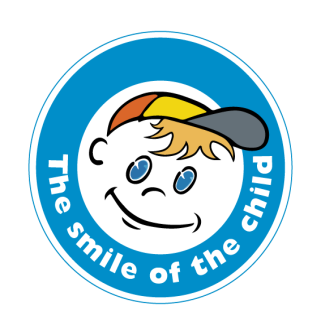 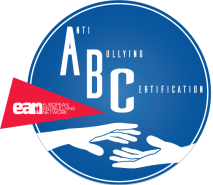 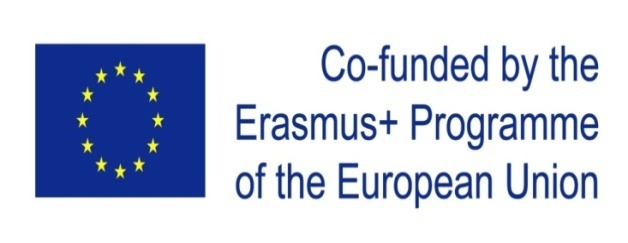 